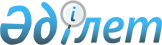 Успен аудандық мәслихатының 2023 жылғы 30 қарашадағы № 62/11 "Павлодар облысы Успен ауданы Ольгин ауылдық округінің аумағында жергілікті қоғамдастықтың бөлек жиындарын өткізудің қағидаларын және жергілікті қоғамдастық жиынына қатысу үшін көшелер тұрғындары өкілдерінің сандық құрамын бекіту туралы" шешіміне өзгеріс енгізу туралыПавлодар облысы Успен аудандық мәслихатының 2024 жылғы 11 сәуірдегі № 95/17 шешімі
      Успен аудандық мәслихаты ШЕШІМ ҚАБЫЛДАДЫ:
      1. Успен аудандық мәслихатының 2023 жылғы 30 қарашадағы № 62/11 "Павлодар облысы Успен ауданы Ольгин ауылдық округінің аумағында жергілікті қоғамдастықтың бөлек жиындарын өткізудің қағидаларын және жергілікті қоғамдастық жиынына қатысу үшін көшелер тұрғындары өкілдерінің сандық құрамын бекіту туралы" шешіміне келесі өзгеріс енгізілсін:
      көрсетілген шешімнің 2-қосымшасы осы шешімнің қосымшасына сәйкес жаңа редакцияда жазылсын.
      2. Осы шешім оның алғашқы ресми жарияланған күнінен кейін күнтізбелік он күн өткен соң қолданысқа енгізіледі. Павлодар облысы Успен ауданы Ольгин ауылдық округінің жергілікті қоғамдастық жиынына қатысу үшін көшелер тұрғындары өкілдерінің сандық құрамы
					© 2012. Қазақстан Республикасы Әділет министрлігінің «Қазақстан Республикасының Заңнама және құқықтық ақпарат институты» ШЖҚ РМК
				
      Успен аудандық мәслихатының төрағасы 

Ж. Бараисов
Успен аудандық
мәслихатының 2024 жылғы
11 сәуірдегі № 95/17
шешіміне қосымшаУспен аудандық
мәслихатының 2023 жылғы
30 қарашадағы № 62/11
шешіміне 2-қосымша
№
Көше атауы
Көше тұрғындары өкілдерінің саны (адам)
1
Қызылағаш ауылының тұрғындары үшін:
Қызылағаш ауылының тұрғындары үшін:
1
Егемен көшесі
1
1
Жастар көшесі
1
1
Гагарин көшесі
1
1
Ақдала және Абай көшелері
1
1
Береке және Жігер көшелері
1
2
Тимирязев ауылының тұрғындары үшін:
Тимирязев ауылының тұрғындары үшін:
2
Карабуринская және Отан көшелері
1
2
Тимирязево және Аманжол Шәмкенов көшелері
1
2
Алматинская және Серпін көшелері
1
2
Бакинская, Бейбітшілік және Тұлпар көшелері
1
2
Кубанская және Школьная көшелері
1
2
Көктем және Целинная көшелері
1
2
Мерей және Казахстанская көшелері
1
3
Ольхов ауылының тұрғындары үшін:
Ольхов ауылының тұрғындары үшін:
3
Школьная көшесі
1
3
Абай көшесі
1
3
Целинников көшесі
1
Барлығы:
15